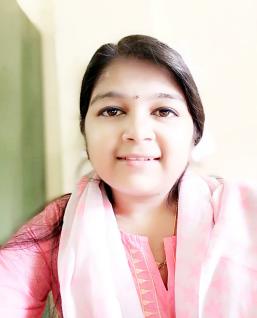                Webinar Attended Inter National & National“Contemporary Discourse and corona period”(SNCW, KOLLAM on 11/6/2020)Learn In Lockdown With AKPCTA (AKPCTA MAY 2020)Viruosa – KSMDB College on may 2020)Contemporary Hindi Poetry ( ST.Gregories College,Kottarakkara On 28/5/2020)Varthaman samay mein Hindi Ki Shaikshanik Chunauthiyan ( Dr. NSAM First Grade College on 1/6/2020)Varthaman Samay Aur Sahithya Ki Chunauthiyan ( Shri MD SHAH Mahila College Of Arts And Commerce on 28/6/2020)      On Contemporary Discourse And Corona Period ( SNCW ,Kollam on 11/06/2020)  Indian Modernity And Culture: a gender perspective (SNCW ,Kollam on 27/7/2020)8  New Century Hindi She Writers - In Diverse Realms ( SNCW KOLLAM, On   21/9/2020)Contemporary Hindi Fiction And Female References (SNCW,KOLLAM On    9/11/2020Ekkesvim sadi mein Hindi: Bhasha ,Sahithya evam sanskrithi ka pariprekshya (Jamshadpur womens College, Jamshadpur on 14/9/2020)Moodle Management Syste, ( SN College , Chengannur on 25/5/2020 to 29/5/2020)RESEARCH OUTPUT1.Awarded  PhD on the topic ‘Rajabhasha Pthrakaritha Mein Bhashik Chintan ’ under the guidance of  Dr.Shyam Rao Rathod & Associate Professor, Department of Hindi, English And Foreign Languages University Hyderabad, Cochin, on 4th February 2016.Seminar OrganiszedOrganizing member of One day National Seminar on the Topic “ Problems    of women depicted in Contemporary Hindi literature” organized by Dept of Hindi with the help of PTA on 22nd August 2019.2) Organizing member of Three day International Seminar on the Topic “Indian literature, language and Mass-media” organized by Dept of Hindi with collaboration of Vani and AmanPrakashan, New Delhi on 20th,21st, & 22nd January 2020.3) Co-Convenor of one day Regional Seminar on the Topic “ Myth in MohanRakesh and Meera Kant’s Drama” held on 07/02/2020 organized as Seminar series (PANLORE) in SNCW, Kollam4)Co- Cordinator Of One Day Natioanl Webinar on the Topic Of “Contemporary Hindi Fiction And Female References (SNCW,KOLLAM On   9/11/2020)Organizing member of National webinar on the topic of “Human Compassion In Contemporary Hindi Fiction”(16/12/2020)Convenor of Hindi Day Celebration 2023FDP PROGRAMMEAttended one month online FDP at kannur University acadamic staff college.(11/11/2020 to 10/12/2020)Refresher course in Hindi Language and Literarture at Teaching Learning Centre,Ramanujan College, University Of Delhi(20-11-2021 to 04-12-2021Publication in e JournalPublished 2 paper in Apnani mati e Journal.Published 3 article in APH journalPublished a chapter in book (Aman prakashan)